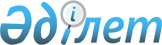 О проекте Закона Республики Казахстан "О внесении изменений и дополнений в некоторые законодательные акты Республики Казахстан по вопросам противодействия легализации (отмыванию) доходов, полученных преступным путем, и финансированию терроризма"Постановление Правительства Республики Казахстан от 24 апреля 2015 года № 289

      Правительство Республики Казахстан ПОСТАНОВЛЯЕТ:

      внести на рассмотрение Мажилиса Парламента Республики Казахстан проект Закона Республики Казахстан «О внесении изменений и дополнений в некоторые законодательные акты Республики Казахстан по вопросам противодействия легализации (отмыванию) доходов, полученных преступным путем, и финансированию терроризма».       Премьер-Министр

      Республики Казахстан                             К. МасимовПроект      

ЗАКОН РЕСПУБЛИКИ КАЗАХСТАН О внесении изменений и дополнений в некоторые законодательные

акты Республики Казахстан по вопросам противодействия

легализации (отмыванию) доходов, полученных преступным путем,

и финансированию терроризма      Статья 1. Внести изменения и дополнения в следующие законодательные акты Республики Казахстан:

      1. В Гражданский кодекс Республики Казахстан (Общая часть), принятый Верховным Советом Республики Казахстан 27 декабря 1994 года (Ведомости Верховного Совета Республики Казахстан, 1994 г., № 23-24 (приложение); 1995 г., № 15-16, ст. 109; № 20, ст. 121; Ведомости Парламента Республики Казахстан, 1996 г., № 2, ст. 187; № 14, ст. 274; № 19, ст. 370; 1997 г., № 1-2, ст. 8; № 5, ст. 55; № 12, ст. 183, 184; № 13-14, ст. 195, 205; 1998 г., № 2-3, ст. 23; № 5-6, ст. 50; № 11-12, ст. 178; № 17-18, ст. 224, 225; № 23, ст. 429; 1999 г., № 20, ст. 727, 731; № 23, ст. 916; 2000 г., № 18, ст. 336; № 22, ст. 408; 2001 г., № 1, ст. 7; № 8, ст. 52; № 17-18, ст. 240; № 24, ст. 338; 2002 г., № 2, ст. 17; № 10, ст. 102; 2003 г., № 1-2, ст. 3; № 11, ст. 56, 57, 66; № 15, ст. 139; № 19-20, ст. 146; 2004 г., № 6, ст. 42; № 10, ст. 56; № 16, ст. 91; № 23, ст. 142; 2005 г., № 10, ст. 31; № 14, ст. 58; № 23, ст. 104; 2006 г., № 1, ст. 4; № 3, ст. 22; № 4, ст. 24; № 8, ст. 45; № 10, ст. 52; № И, ст. 55; № 13, ст. 85; 2007 г., № 2, ст. 18; № 3, ст. 20, 21; № 4, ст. 28; № 16, ст. 131; № 18, ст. 143; № 20, ст. 153; 2008 г., № 12, ст. 52; № 13-14, ст. 58; №21, ст. 97; № 23, ст. 114, 115; 2009 г., № 2-3, ст. 7, 16, 18; № 8; ст. 44; № 17, ст. 81; № 19, ст. 88; № 24, ст. 125, 134; 2010 г., № 1-2, ст. 2; № 7, ст. 28; № 15, ст. 71; № 17-18, ст. 112; 2011 г., № 2, ст. 21, 28; № 3, ст. 32; № 4, ст. 37; № 5, ст. 43; № 6, ст. 50; № 16, ст. 129; № 24, ст. 196; 2012 г., № 1, ст. 5; № 2, ст. 13, 15; № 6, ст. 43; № 8, ст. 64; № 10, ст. 77; № 11, ст. 80; № 20, ст. 121; № 21-22, ст. 124; № 23-24, ст. 125; 2013 г., № 7, ст. 36; № 10-11, ст. 56; № 14, ст. 72; № 15, ст. 76; 2014 г., № 4-5, ст. 24; № 10, ст. 52; № 11, ст. 61, 63; № 14, ст. 84; № 21, ст. 122; № 23, ст. 143; Закон Республики Казахстан от 7 апреля 2015 года «О внесении изменений и дополнений в некоторые законодательные акты Республики Казахстан по вопросам правового регулирования сферы интеллектуальной собственности» опубликованный в газетах «Казахстанская правда» и «Егемен Қазақстан» 10 апреля 2015 г.):

      в статье 328:

      пункт 5 дополнить частью следующего содержания:

      «Ломбарды перед началом деятельности обязаны уведомить об этом уполномоченный орган по финансовому мониторингу в порядке, установленном Законом Республики Казахстан «О разрешениях и уведомлениях.»;

      дополнить пунктом 7 следующего содержания:

      «7. Ломбарды обязаны соблюдать требования, предусмотренные законодательством Республики Казахстан о противодействии легализации (отмыванию) доходов, полученных преступным путем, и финансированию терроризма.».

      2. В Кодекс Республики Казахстан об административных правонарушениях от 5 июля 2014 года (Ведомости Парламента Республики Казахстан, 2014 г., № 18-I, 18-II, ст. 92; № 21, ст. 122; № 23, ст. 143; № 24, ст. 145, 146; 2015 г., № 1, ст. 2; № 2, ст. 6; Закон Республики Казахстан от 6 апреля 2015 года «О внесении изменений и дополнений в некоторые законодательные акты Республики Казахстан по вопросам здравоохранения», опубликованный в газетах «Казахстанская правда» и «Егемен Қазақстан» 8 апреля 2015 г.):

      1) абзац первый части второй статьи 214 изложить в следующей редакции:

      «2. Неисполнение субъектами финансового мониторинга обязанностей по разработке, принятию и (или) исполнению правил внутреннего контроля и программ его осуществления либо несоответствие правил внутреннего контроля требованиям законодательства Республики Казахстан о противодействии легализации (отмыванию) доходов, полученных преступным путем, и финансированию терроризма -»;

      2) примечания статьи 462 изложить в следующей редакции:

      «Примечания.

      1. Физическое лицо, за исключением субъектов финансового мониторинга, не подлежит привлечению к административной ответственности в соответствии с частями первой и второй настоящей статьи за отказ от предоставления необходимых документов, материалов статистических (за исключением первичных статистических данных) и иных сведений, информации об оснащенности приборами учета энергетических ресурсов, воды.

      2. Юридическое лицо, за исключением субъектов финансового мониторинга, государственных предприятий, товариществ с ограниченной ответственностью, акционерных обществ, в том числе национальных управляющих холдингов, национальных холдингов, национальных компаний, участником или акционером которых является государство, а также дочерних, зависимых и иных юридических лиц, являющихся аффилиированными с ними, не подлежит привлечению к административной ответственности в соответствии с частями первой и второй настоящей статьи за отказ от предоставления необходимых документов, материалов статистических (за исключением первичных статистических данных) и иных сведений, информации об оснащенности приборами учета энергетических ресурсов, воды, объемах потребления и потерях энергетических ресурсов, воды в случае, если такое лицо потребляет энергетические ресурсы в объеме, эквивалентном менее тысячи пятисот тонн условного топлива в год.»;

      3) в статье 804:

      подпункты 14), 27), 40) и 59) части первой изложить в следующей редакции:

      «14) уполномоченного органа в сфере игорного бизнеса и лотерейной деятельности (статьи 214, 444 (часть первая), 445, 462);»;

      «27) органов Министерства финансов Республики Казахстан (статьи 185 (когда эти нарушения совершены аудиторами, аудиторскими организациями), 214 (когда эти нарушения совершены аудиторами, аудиторскими организациями), 216, 219, 233 (часть третья), 235, 236, 237, 245, 246, 462);»;

      «40) уполномоченного органа в области регулирования торговой деятельности (статьи 185 (когда эти нарушения совершены биржевыми брокерами и (или) биржевыми дилерами, а также работниками товарных бирж), 214, 462);»;

      «59) уполномоченного органа в области почтовой связи (статьи 214, 462);»;

      часть вторую изложить в следующей редакции:

      «2. По делам об административных правонарушениях, рассматриваемых судами, протоколы об административных правонарушениях имеют также право составлять уполномоченные работники Национального Банка Республики Казахстан (статьи 86 (часть четвертая), 185, 211 (часть первая), 214 (части первая, вторая, третья и четвертая), 245, 251, 252 (часть вторая), 462, 463, 464 (часть вторая), 467).».

      3. В Закон Республики Казахстан от 17 апреля 1995 года «О государственной регистрации юридических лиц и учетной регистрации филиалов и представительств» (Ведомости Верховного Совета Республики Казахстан, 1995 г., № 3-4, ст. 35; № 15-16, ст. 109; № 20, ст. 121; Ведомости Парламента Республики Казахстан, 1996 г., № 1, ст. 180; № 14, ст. 274; 1997 г., № 12, ст. 183; 1998 г., № 5-6, ст. 50; № 17-18, ст. 224; 1999 г., № 20, ст. 727; 2000 г., № 3-4, ст. 63, 64; № 22, ст. 408; 2001 г, № 1, ст. 1; № 8, ст. 52; № 24, ст. 338; 2002 г., № 18, ст. 157; 2003 г., № 4, ст. 25; № 15, ст. 139; 2004 г., № 5, ст. 30; 2005 г., № 13, ст. 53; № 14, ст. 55, 58; № 23, ст. 104; 2006 г., № 10, ст. 52; № 15, ст. 95; № 23, ст. 141; 2007 г., № 3, ст. 20; 2008 г., № 12, ст. 52; № 23, ст. 114; № 24, ст. 126, 129; 2009 г., № 24, ст. 122, 125; 2010 г., № 1-2, ст. 2; № 5, ст. 23; 2011 г., № 11, ст. 102; № 12, ст. 111; № 17, ст. 136; 2012 г., № 2, ст. 14; № 13, ст. 91; №21-22, ст. 124; 2013 г., № 10-11, ст. 56; 2014 г., № 1,ст. 9; № 4-5, ст. 24; № 12, ст. 82; № 14, ст. 84; № 19-I, 19-II, ст. 96; № 21, ст. 122; № 23, ст. 143):

      подпункт 4) части первой статьи 11 изложить в следующей редакции:

      «4) если физическое лицо, являющееся учредителем (участником) и (или) руководителем юридического лица, является единственным учредителем (участником) и (или) руководителем бездействующих юридических лиц и (или) признано недееспособным или ограниченно дееспособным, и (или) признано безвестно отсутствующим, и (или) объявлено умершим, и (или) имеет непогашенную или неснятую судимость за преступления по статьям 170, 171, 173, 177, 178, 184, 215, 237, 238, 240, 255, 256, 257, 258, 259, 260, 261, 269 и 270 Уголовного кодекса Республики Казахстан, а также в случае, если учредитель (физическое лицо и (или) юридическое лицо), руководитель юридического лица, учредитель и (или) руководитель юридического лица, создавший юридическое лицо, являются должниками по исполнительному документу, за исключением лица, являющегося должником по исполнительному производству о взыскании периодических платежей и не имеющего задолженность по исполнительному производству о периодических взысканиях более трех месяцев;».

      4. В Закон Республики Казахстан от 14 июля 1997 года «О нотариате» (Ведомости Парламента Республики Казахстан, 1997 г., № 13-14, ст. 206; 1998 г., № 22, ст. 307; 2000 г., № 3-4, ст. 66; 2001 г., № 15-16, ст. 236; № 24, ст. 338; 2003 г., № 10, ст. 48; № 12, ст. 86; 2004 г., № 23, ст. 142; 2006 г., №11, ст. 55; 2007 г., № 2, ст. 18; 2009 г., № 8, ст. 44; № 17, ст. 81; № 19, ст. 88; № 23, ст. 100; 2010 г., № 17-18, ст. 111; 2011 г., № И, ст. 102; № 21, ст. 172; 2012 г., № 8, ст. 64; № 10, ст. 77; № 12, ст. 84; 2013 г., № 1, ст. 3; № 14, ст. 72; 2014 г., № 1, ст. 4; № 10, ст. 52; № 11, ст. 61; № 14, ст. 84; № 19-I, 19-II, ст. 96; № 21, ст. 122; № 23, ст. 143):

      пункт 1 статьи 27 дополнить подпунктом 3-1) следующего содержания:

      «3-1) организует работу по соблюдению частными нотариусами законодательства Республики Казахстан о противодействии легализации (отмыванию) доходов, полученных преступным путем, и финансированию терроризма;».

      5. В Закон Республики Казахстан от 5 декабря 1997 года «Об адвокатской деятельности» (Ведомости Парламента Республики Казахстан, 1997 г., № 22, ст. 328; 2001 г., № 15-16, ст. 236; 2003 г., № 11, ст. 65; 2004 г., № 23, ст. 142; 2007 г., № 2, ст. 18; № 9, ст. 67; № 10, ст. 69; 2009 г., № 8, ст. 44; № 19, ст. 88; № 24, ст. 130; 2010 г., № 5, ст. 23; 2011 г., № 23, ст. 179; 2012 г., № 4, ст. 32; № 6, ст. 44; № 10, ст. 77; 2013 г., № 14, ст. 72, 74; № 15, ст. 76; 2014 г., № 10, ст. 52; № 11, ст. 61; № 16, ст. 90; № 19-II, ст. 96):

      пункт 2 статьи 24 дополнить подпунктом 8-1) следующего содержания:

      «8-1) организует работу по соблюдению адвокатами законодательства Республики Казахстан о противодействии легализации (отмыванию) доходов, полученных преступным путем, и финансированию терроризма;».

      6. В Закон Республики Казахстан от 13 июля 1999 года «О противодействии терроризму» (Ведомости Парламента Республики Казахстан, 1999 г., № 19, ст. 649; 2002 г., № 4, ст. 32; 2004 г., № 23, ст. 142; 2009 г., № 15-16, ст. 71; № 19, ст. 88; 2010 г., № 7, ст. 32; 2011 г., № 11, ст. 102; 2012 г., № 4, ст. 32; 2013 г., № 1, ст. 2; № 16, ст. 83; 2014 г., № 7, ст. 37; № 11, ст. 61; № 16, ст. 90; № 19-I, 19-II, ст. 96; № 21, ст. 118; № 21, ст. 122; 2015 г., № 1, ст. 2):

      пункт 3 статьи 9 изложить в следующей редакции:

      «3. Предоставление государственным органам информации о готовящихся или совершенных актах терроризма расценивается как исполнение гражданского долга. За информацию, которая помогла предотвратить или пресечь акт терроризма, уполномоченным государственным органом по координации деятельности в сфере противодействия терроризму устанавливается и выплачивается вознаграждение в порядке, определяемом Правительством Республики Казахстан.».

      7. В Закон Республики Казахстан от 5 июля 2000 года «О финансовом лизинге» (Ведомости Парламента Республики Казахстан, 2000 г., № 10, ст. 247; 2003 г., № 15, ст. 139; 2004 г., № 5, ст. 25; 2005 г., № 23, ст. 104; 2010 г., № 15, ст. 71; 2012 г., № 13, ст. 91; 2014 г., № 4-5, ст. 24):

      1) часть вторую статьи 10 изложить в следующей редакции:

      «Иные юридические лица и физические лица, являющиеся индивидуальными предпринимателями, осуществляют лизинговую деятельность в качестве лизингодателя без лицензии после направления уведомления в порядке, установленном Законом Республики Казахстан «О разрешениях и уведомлениях».»;

      2) пункт 2 статьи 11 дополнить подпунктом 4) следующего содержания:

      «4) сообщать уполномоченному органу по финансовому мониторингу сведения и информацию в соответствии с Законом Республики Казахстан «О противодействии легализации (отмыванию) доходов, полученных преступным путем, и финансированию терроризма».».

      8. В Закон Республики Казахстан от 16 января 2001 года «О некоммерческих организациях» (Ведомости Парламента Республики Казахстан, 2001 г., № 1, ст. 8; № 24, ст. 338; 2003 г., № 11, ст. 56; 2004 г., № 5, ст. 30; № 10, ст. 56; 2005 г., № 13, ст. 53; 2006 г., № 8, ст. 45; № 15, ст. 95; 2007 г., № 2, ст. 18; № 9, ст. 67; № 17, ст. 141; 2010 г., № 5, ст. 23; № 7, ст. 28; 2011 г., № 2, ст. 21; № 5, ст. 43; № 17, ст. 136; № 23, ст. 179; № 24, ст. 196; 2012 г., № 2, ст. 13; № 8, ст. 64; № 21-22, ст. 124; 2013 г., № 10-11, ст. 56; № 15, ст. 81; 2014 г., № 11, ст. 63, 67; № 21, ст. 122; № 23, ст. 143):

      в статье 20:

      заголовок изложить в следующей редакции:

      «Статья 20. Учредители (участники) некоммерческой организации»;

      дополнить пунктом 3 следующего содержания:

      «3. Лицо, включенное в перечень организаций и лиц, связанных с финансированием терроризма и экстремизма в соответствии с законодательством Республики Казахстан, не может быть учредителем (участником) некоммерческой организации.».

      9. В Закон Республики Казахстан от 8 февраля 2003 года «О почте» (Ведомости Парламента Республики Казахстан, 2003 г., № 3, ст. 17; № 15, ст. 139; 2004 г., № 23, ст. 142; 2005 г., № 14, ст. 55; № 23, ст. 104; 2006 г., № 1, ст. 5; № 16, ст. 99; 2009 г., № 2-3, ст. 18; 2010 г., № 15, ст. 71; 2011 г., № 11, ст. 102; № 12, ст. 111; 2012 г., № 5, ст. 35; № 13, ст. 91; 2013 г., № 10-11, ст. 56; № 14, ст. 75; 2014 г., № 11, ст. 61; № 14, ст. 87; № 19-II, ст. 96; № 21, ст. 122):

      статью 5 дополнить пунктом 6 следующего содержания:

      «6. Оператором почты, осуществляющим почтовые переводы денег, не может выступать (прямо и (или) косвенно владеть, пользоваться, распоряжаться и (или) управлять акциями (долями) юридического лица) юридическое лицо, учредителем или участником которого является лицо либо юридическое лицо, бенефициарным собственником которого является физическое лицо, имеющее непогашенную или неснятую судимость за преступления по статьям 170, 171, 173, 177, 178, 184, 215, 237, 238, 240, 255, 256, 257, 258, 259, 260, 261, 269 и 270 Уголовного кодекса Республики Казахстан.».

      10. В Закон Республики Казахстан от 31 января 2006 года «О частном предпринимательстве» (Ведомости Парламента Республики Казахстан, 2006 г., № 3, ст. 21; № 16, ст. 99; № 23, ст. 141; 2007 г., № 2, ст. 18; № 3, ст. 20; № 17, ст. 136; 2008 г., № 13-14, ст. 57, 58; № 15-16, ст. 60; № 23, ст. 114; № 24, ст. 128, 129; 2009 г., № 2-3, ст. 18, 21; № 9-10, ст. 47, 48; № 11-12, ст. 54; № 15-16, ст. 74, 77; № 17, ст. 82; № 18, ст. 84, 86; № 19, ст. 88; № 23, ст. 97; № 24, ст. 125, 134; 2010 г., № 5, ст. 23; № 7, ст. 29; № 15, ст. 71; № 22, ст. 128; № 24, ст. 149; 2011 г., № 1, ст. 2; № 2, ст. 26; № 6, ст. 49; № 11, ст. 102; 2012 г., № 15, ст. 97; № 20, ст. 121; № 21-22, ст. 124; 2013 г., № 1, ст. 3; № 5-6, ст. 30; № 14, ст. 75; № 15, ст. 81; № 21-22, ст. 115; 2014 г., № 1, ст. 4; № 4-5, ст. 24; № 10, ст. 52; № 14, ст. 84; № 16, ст. 90; № 19-I, 19-II, ст. 94, 96; № 21, ст. 122; № 22, ст. 131; № 23, ст. 143):

      1) в пункте 4-1 статьи 27:

      подпункт 1) части второй изложить в следующей редакции:

      «1) заявитель является единственным учредителем (участником) и (или) руководителем бездействующих юридических лиц и (или) признан недееспособным или ограниченно дееспособным, и (или) признан безвестно отсутствующим, и (или) объявлен умершим, и (или) имеет непогашенную или неснятую судимость за преступления по статьям 170, 171, 173, 177, 178, 184, 215, 238, 240, 255, 256, 257, 258, 259, 260, 261, 269 и 270 Уголовного кодекса Республики Казахстан;»;

      часть третью изложить в следующей редакции:

      «Основания отказа в государственной регистрации, предусмотренные настоящей статьей, за исключением случая, указанного в подпункте 1) пункта 4-1 настоящей статьи, не распространяются на индивидуальных предпринимателей, относящихся к субъектам малого предпринимательства.»;

      2) пункт 4 статьи 28 дополнить подпунктом 4-1) следующего содержания:

      «4-1) если он включен в перечень организаций и лиц, связанных с финансированием терроризма и экстремизма в соответствии с законодательством Республики Казахстан;».

      11. В Закон Республики Казахстан от 26 июля 2007 года «О государственной регистрации прав на недвижимое имущество» (Ведомости Парламента Республики Казахстан, 2007 г., № 18, ст. 142; 2008 г., № 23, ст. 114; № 24, ст. 126; 2009 г., № 2-3, ст. 16; № 8, ст. 41; № 19, ст. 88; 2010 г., № 7, ст. 28; 2011 г., № 3, ст. 32; № 5, ст. 43; № 6, ст. 50; № 15, ст. 118; № 16, ст. 129; 2012 г., № 8, ст. 64; № 10, ст. 77; № 14, ст. 95; № 20, ст. 121; 2013 г., № 1, ст. 3; № 5-6, ст. 30; 2014 г., № 4-5, ст. 24; № 11, ст. 61; № 19-I, 19-II, ст. 96; № 21, ст. 122; № 23, ст. 143):

      пункт 1 статьи 31 дополнить подпунктом 1-1) следующего содержания:

      «1-1) если лицо включено в перечень организаций и лиц, связанных с финансированием терроризма и экстремизма в соответствии с законодательством Республики Казахстан;».

      12. В Закон Республики Казахстан от 28 августа 2009 года «О противодействии легализации (отмыванию) доходов, полученных преступным путем, и финансированию терроризма» (Ведомости Парламента Республики Казахстан, 2009 г., № 19, ст. 87; 2010 г., № 7, ст. 32; 2011 г., № 11, ст. 102; 2012 г., № 10, ст. 77; № 13, ст. 91; 2013 г., № 10-11, ст. 56; 2014 г., № 11, ст. 61; № 14, ст. 84; № 21, ст. 118; № 21, ст. 122):

      1) статью 1 дополнить подпунктами 8-1), 8-2), 11-1) и 12-1) следующего содержания:

      «8-1) операторы по приему платежей - платежные организации, прошедшие учетную регистрацию в Национальном Банке Республики Казахстан и предоставляющие платежные услуги по приему платежей;

      8-2) лица, осуществляющие операции с драгоценными металлами и драгоценными камнями, ювелирными изделиями из них - лица,

осуществляющие скупку, куплю-продажу драгоценных металлов и драгоценных камней, ювелирных изделий из них, за исключением религиозных организаций, музеев и организаций, использующих драгоценные металлы, их химические соединения, драгоценные камни в медицинских, научно-исследовательских целях либо в составе инструментов, приборов, оборудования и изделий производственно-технического назначения;»;

      «11-1) государственная политика в сфере противодействия легализации (отмыванию) доходов, полученных преступным путем, и финансированию терроризма — правовые, административные и организационные меры, направленные на снижение рисков легализации (отмывания) доходов, полученных преступным путем, и финансирования терроризма, и иные меры в соответствии с настоящим Законом;»;

      «12-1) замораживание - меры, принимаемые субъектами финансового мониторинга и государственными органами по приостановлению передачи, преобразования, отчуждения или перемещения денег и (или) иного имущества, принадлежащего организации и (или) физическому лицу, включенным в перечень организаций и лиц, связанных с финансированием терроризма и экстремизма, либо организации, бенефициарным собственником которых является физическое лицо, включенное в указанный перечень;»;

      2) в статье 3:

      пункт 1 дополнить подпунктами 13), 14), 15), 16) и 17) следующего содержания:

      «13) лица, осуществляющие лизинговую деятельность в качестве лизингодателя без лицензии;

      14) ломбарды;

      15) лица, осуществляющие операции с драгоценными металлами и драгоценными камнями, ювелирными изделиями из них;

      16) лица, оказывающие посреднические услуги при осуществлении сделок купли-продажи недвижимого имущества;

      17) операторы по приему платежей.»;

      дополнить пунктом 3 следующего содержания:

      «3. Субъекты финансового мониторинга, указанные в подпунктах 7), 12), 13), 14), 15), 16) пункта 1 настоящей статьи, за исключением адвокатов, перед началом осуществления деятельности обязаны направить уведомление о начале деятельности в уполномоченный орган в порядке, установленном Законом Республики Казахстан «О разрешениях и уведомлениях».

      Субъекты финансового мониторинга, указанные в подпунктах 7), 12), 13), 14), 15), 16) пункта 1 настоящей статьи, за исключением адвокатов, со дня введения в действие настоящего Закона обязаны в течение одного года направить уведомление о начале деятельности в уполномоченный орган в порядке, установленном Законом Республики Казахстан «О разрешениях и уведомлениях».

      Сведения о субъектах финансового мониторинга, указанных в подпункте 17) пункта 1 настоящей статьи, представляются в уполномоченный орган Национальным Банком Республики Казахстан.»;

      3) в статье 4:

      абзацы первый, второй, пятый и седьмой части первой пункта 1 изложить в следующей редакции:

      «1. Операция с деньгами и (или) иным имуществом подлежит финансовому мониторингу, если по своему характеру она относится к одному из видов операций, предусмотренных пунктом 2 настоящей статьи, и совершается в наличной форме, за исключением операций, предусмотренных подпунктами 6), 7), 9), 11), 18), 19), 20) и 21) пункта 2 настоящей статьи, на сумму, которая равна или превышает:

      для операций, указанных в подпунктах 1) и 21) пункта 2 настоящей статьи, - в сумме, равной или превышающей 1000000 тенге либо равной сумме в иностранной валюте, эквивалентной 1000000 тенге или превышающей ее;»;

      «для операций, указанных в подпунктах 2), 3), 5), 11), 12), 13), 14), 16), 17) и 20) пункта 2 настоящей статьи, - в сумме, равной или превышающей 7000000 тенге либо равной сумме в иностранной валюте, эквивалентной 7000000 тенге или превышающей ее;»;

      «для операции, указанной в подпункте 18) пункта 2 настоящей статьи, - в сумме, равной или превышающей 200000000 тенге либо равной сумме в иностранной валюте, эквивалентной 200000000 тенге или превышающей ее;»;

      в пункте 2:

      подпункты 3), 5), 6), 7), 17) и 19) изложить в следующей редакции:

      «3) получение денег по чеку или векселю;»;

      «5) снятие с банковского счета или зачисление на банковский счет клиента денег, а равно прием от клиента либо выдача клиенту наличных денег, за исключением случаев, предусмотренных подпунктами 13) и 14) настоящего пункта;

      6) зачисление или перевод на банковский счет клиента денег, осуществляемые физическим или юридическим лицом, имеющим соответственно регистрацию, место жительства или место нахождения в оффшорной зоне, а равно владеющим счетом в банке, зарегистрированном в оффшорной зоне, либо операции клиента с деньгами и (или) иным имуществом с указанной категорией лиц;

      7) переводы денег за границу на счета (во вклады), открытые на анонимного владельца, поступление денег из-за границы со счета (вклада), открытого на анонимного владельца;»;

      «17) купля и (или) продажа драгоценных металлов и драгоценных камней, ювелирных изделий из них;»;

      «19) сделки с облигациями и государственными ценными бумагами, за исключением операций репо на организованном рынке методом открытых торгов;»;

      дополнить подпунктами 20) и 21) следующего содержания:

      «20) сделки с акциями и паями паевых инвестиционных фондов, за исключением операций репо на организованном рынке методом открытых торгов;

      21) совершение ломбардных операций с деньгами, ценными бумагами, драгоценными металлами и камнями из них и иными ценностями (кроме монет национальной валюты, изготовленных из драгоценных металлов), за исключением операций по имущественному найму (аренде) сейфовых ячеек.»;

      в пункте 4:

      подпункт 4) части первой изложить в следующей редакции:

      «4) совершение операции с деньгами и (или) иным имуществом, участником которой является лицо, зарегистрированное (проживающее) в государстве (на территории), которое не выполняет и (или) недостаточно выполняет рекомендации Группы разработки финансовых мер борьбы с отмыванием денег (ФАТФ), а равно с использованием счета в банке, зарегистрированном в таком государстве (территории).»;

      часть вторую изложить в следующей редакции:

      «Перечень государств (территорий), которые не выполняют и (или) недостаточно выполняют рекомендации Группы разработки финансовых мер борьбы с отмыванием денег (ФАТФ), составляется уполномоченным органом с учетом документов, издаваемых Группой разработки финансовых мер борьбы с отмыванием денег (ФАТФ), который размещается на официальном интернет ресурсе уполномоченного органа.»;

      4) в статье 5:

      пункт 3 дополнить частями пятой, шестой, седьмой и восьмой следующего содержания:

      «В случаях и в порядке, предусмотренных правилами внутреннего контроля, а также в зависимости от степени риска легализации (отмывания) доходов, полученных преступным путем, и финансирования терроризма субъектами финансового мониторинга применяются усиленные и упрощенные меры надлежащей проверки клиентов.

      Применение упрощенных мер надлежащей проверки клиентов включает в себя осуществление субъектом финансового мониторинга одного или нескольких следующих действий:

      1) сокращение частоты обновления идентификационных данных по клиенту;

      2) сокращение частоты проверки деловых отношений и изучения операций, осуществляемых клиентом через данный субъект финансового мониторинга;

      3) определение целей и характера деловых отношений на основе характера операций.

      Упрощенные меры надлежащей проверки клиентов не применяются при наличии у субъекта финансового мониторинга оснований полагать, что целью деловых отношений либо совершаемой клиентом операции является легализация (отмывание) доходов, полученных преступным путем, или финансирование терроризма.

      При применении усиленных мер надлежащей проверки клиентов субъекты финансового мониторинга помимо мер, предусмотренных пунктом 3 настоящей статьи, дополнительно осуществляют одно или несколько из следующих действий:

      1) установление причин запланированных или проведенных операций;

      2) увеличение количества и частоты проверок и выявления характера операций, которые требуют дальнейшей проверки;

      3) получение разрешения руководящего работника организации на установление, продолжение деловых отношений с клиентами.»;

      абзац первый и подпункт 1) пункта 6 изложить в следующей редакции:

      «6. Субъекты финансового мониторинга, указанные в подпунктах 1)-5), 11) и 12) пункта 1 статьи 3 настоящего Закона, могут полагаться на меры, предусмотренные подпунктами 1), 2), 2-1), 4) и 6) пункта 3 настоящей статьи, принятые в отношении соответствующих клиентов (их представителей) и бенефициарных собственников другими субъектами финансового мониторинга, а также иностранными финансовыми организациями при соблюдении следующих условий:

      1) субъект финансового мониторинга, который полагается на меры по надлежащей проверке, принятые другим субъектом финансового мониторинга или иностранной финансовой организацией, должен незамедлительно получать данные о клиенте (его представителе), бенефициарном собственнике, включая копии подтверждающих документов, в рамках мер, предусмотренных подпунктами 1), 2), 2-1), 4) и 6) пункта 3 настоящей статьи;»;

      5) пункт 1 статьи 7 изложить в следующей редакции:

      «1. Субъекты финансового мониторинга до проведения операций с деньгами и (или) иным имуществом, подлежащих финансовому мониторингу в соответствии со статьей 4 настоящего Закона, принимают меры, предусмотренные подпунктами 1), 2), 2-1), 4) и 6) пункта 3 статьи 5 настоящего Закона, за исключением случаев, когда такие меры приняты при установлении деловых отношений.»;

      6) в статье 10:

      в части второй пункта 2:

      подпункт 1) изложить в следующей редакции:

      «1) указанными в подпунктах 1) - 6), 8) - 17) пункта 1 статьи 3 настоящего Закона, - электронным способом не позднее рабочего дня, следующего за днем совершения операции посредством выделенных каналов связи;»;

      подпункт 2) исключить;

      подпункт 3) изложить в следующей редакции:

      «3) указанным в подпункте 7) пункта 1 статьи 3 настоящего Закона, - электронным способом посредством выделенных каналов связи или на бумажном носителе не позднее рабочего дня, следующего за днем совершения и (или) выявления операции.»;

      подпункт 2) части третьей пункта 3-1 изложить в следующей редакции:

      «2) в соответствии с пунктом 3 статьи 4 настоящего Закона в течение двадцати четырех часов с момента получения соответствующего запроса.»;

      7) пункт 3-2 статьи 11 изложить в следующей редакции:

      «3-2. Требования к правилам внутреннего контроля в целях противодействия легализации (отмыванию) доходов, полученных преступным путем, и финансированию терроризма по видам субъектов финансового мониторинга устанавливаются совместными нормативными правовыми актами уполномоченного органа и соответствующих государственных органов, за исключением субъектов финансового мониторинга, предусмотренных подпунктами 7), 8), 12) — 16) пункта 1 статьи 3 настоящего Закона, для которых требования к правилам внутреннего контроля в целях противодействия легализации (отмыванию) доходов, полученных преступным путем, и финансированию терроризма устанавливаются нормативным правовым актом уполномоченного органа.»;

      8) дополнить статьей 11-1 следующего содержания:

      «Статья 11-1. Оценка рисков легализации (отмывания) доходов и

                    финансирования терроризма

      1. Оценка рисков отмывания доходов и финансирования терроризма производится в целях определения угроз и возможностей легализации (отмывания) доходов и финансирования терроризма в Республике Казахстан, выявления недостатков реализации мер по противодействию легализации (отмыванию) доходов и финансированию терроризма.

      2. Правила и периодичность проведения оценки рисков легализации (отмывания) доходов и финансирования терроризма утверждается Правительством Республики Казахстан.

      Методология по сбору данных от государственных органов и субъектов финансового мониторинга для оценки рисков легализации (отмывания) доходов и финансирования терроризма утверждается уполномоченным органом.

      Правительство Республики Казахстан по итогам проведения оценки рисков утверждает меры, направленные на снижение рисков легализации (отмывания) доходов и финансирования терроризма.»;

      9) статью 12 изложить в следующей редакции:

      «Статья 12. Перечень организаций и лиц, связанных с финансированием терроризма и экстремизма

      1. Уполномоченный орган составляет перечень организаций и лиц, связанных с финансированием терроризма и экстремизма, который размещается на официальном интернет ресурсе уполномоченного органа.

      2. Для составления перечня организаций и лиц, связанных с финансированием терроризма и экстремизма, в уполномоченный орган направляются:

      1) государственным органом, осуществляющим в пределах своей компетенции статистическую деятельность в области правовой статистики и специальных учетов, списки организаций и (или) физических лиц, указанных в подпунктах 1), 2), 3) и 4) пункта 4 и подпунктах 1), 2), 3), 4) и 5) пункта 5 настоящей статьи;

      2) Министерством иностранных дел Республики Казахстан списки организаций и (или) физических лиц, указанных в подпунктах 5) и 7) пункта 4 и подпунктах 6) и 7) пункта 5 настоящей статьи.

      Порядок и сроки представления в уполномоченный орган информации для составления перечня организаций и лиц, связанных с финансированием терроризма и экстремизма, устанавливаются совместным нормативным правовым актом уполномоченного органа и соответствующих государственных органов.

      3. Перечень организаций и лиц, связанных с финансированием терроризма и экстремизма, обновляется в соответствии с информацией, предоставляемой в уполномоченный орган государственными органами, указанными в пункте 2 настоящей статьи.

      4. Основаниями для включения организации или физического лица в перечень организаций и лиц, связанных с финансированием терроризма и экстремизма, являются:

      1) вступившее в законную силу решение суда Республики Казахстан о ликвидации организации в связи с осуществлением ею террористической деятельности и (или) экстремизма;

      2) вступившее в законную силу решение суда Республики Казахстан о признании организации, осуществляющей террористическую деятельность или экстремизм на территории Республики Казахстан и (или) другого государства, террористической или экстремистской, в том числе об установлении изменения ею своего наименования;

      3) вступивший в законную силу приговор суда Республики Казахстан о признании физического лица виновным в совершении экстремистского и (или) террористического преступлений;

      4) признаваемые в Республике Казахстан в соответствии с международными договорами Республики Казахстан и законами Республики Казахстан приговоры (решения) судов и решения иных компетентных органов иностранных государств в отношении организаций или физических лиц, осуществляющих террористическую деятельность;

      5) нахождение организации или физического лица в перечне организаций и лиц, связанных с террористическими организациями или террористами, составляемом международными организациями, осуществляющими противодействие терроризму, или уполномоченными ими органами в соответствии с международными договорами Республики Казахстан;

      6) составляемые Генеральной прокуратурой Республики Казахстан списки организаций и физических лиц, причастных к террористической и экстремистской деятельности, на основании данных правоохранительных и специальных государственных органов Республики Казахстан.

      7) применение к организации или физическому лицу санкций в соответствии с резолюциями Совета Безопасности Организации Объединенных Наций, относящимися к предупреждению и предотвращению терроризма и финансирования терроризма, либо включение организации или физического лица в санкционные перечни, составляемые комитетами Совета Безопасности Организации Объединенных Наций, созданными на основании резолюций Совета Безопасности Организации Объединенных Наций, относящихся к предупреждению и предотвращению терроризма и финансирования терроризма.

      5. Основаниями для исключения организации и физического лица из перечня организаций и лиц, связанных с финансированием терроризма и экстремизма, являются:

      1) отмена решения суда Республики Казахстан о ликвидации организации в случае незавершения по ней ликвидационного производства или запрете ее деятельности в связи с ее причастностью к экстремистской или террористической деятельности и прекращение производства по делу;

      2) отмена приговора суда Республики Казахстан о признании лица виновным в совершении преступлений экстремистского или террористического характера и прекращение производства по уголовному делу в отношении него по реабилитирующим основаниям;

      3) отмена признанных в Республике Казахстан в соответствии с международными договорами и законами приговоров и решений судов и решений иных компетентных органов иностранных государств в отношении организаций или физических лиц, осуществляющих экстремистскую или террористическую деятельность;

      4) наличие документально подтвержденных данных о смерти лица, включенного в перечень, в отношении которого имеются сведения его причастности к экстремистской или террористической деятельности;

      5) наличие документально подтвержденных данных о погашении или снятии судимости с лица, осужденного за совершение преступления террористического и экстремистского характера;

      6) исключение организации или физического лица из составляемых международными организациями, осуществляющими противодействие терроризму, или уполномоченными ими органами и признанных Республикой Казахстан перечней организаций и физических лиц, связанных с террористическими организациями или террористами;

      7) отмена санкций, примененных к организации или физическому лицу в соответствии с резолюциями Совета Безопасности Организации Объединенных Наций, относящимися к предупреждению и предотвращению терроризма и финансирования терроризма, либо исключение организации или физического лица из санкционных перечней, составляемых комитетами Совета Безопасности Организации Объединенных Наций, созданными на основании резолюций Совета Безопасности Организации Объединенных Наций, относящихся к предупреждению и предотвращению терроризма и финансирования терроризма;

      8) прекращение действия обстоятельств, послуживших основаниями для их включения в списки организации и лиц, причастных к финансированию террористической и экстремистской деятельности, составляемые Генеральной прокуратурой Республики Казахстан, на основании данных правоохранительных и специальных государственных органов Республики Казахстан.

      6. Списки, формируемые в соответствии с подпунктом 6) пункта 4 настоящей статьи, должны содержать следующие сведения:

      1) в отношении физического лица:

      данные документа, удостоверяющего его личность;

      индивидуальный идентификационный номер;

      место жительства;

      сведения о наличии движимого и недвижимого имущества;

      сведения об участии в юридических лицах, филиалах и представительствах и регистрации в качестве индивидуального предпринимателя;

      2) в отношении юридического лица:

      наименование, организационно-правовая форма;

      бизнес-идентификационный номер;

      сведения о месте государственной регистрации и адрес местонахождения;

      сведения о должностных лицах, данные об учредителях.

      7. Организации и физические лица, ошибочно включенные в перечень организаций и лиц, связанных с финансированием терроризма и экстремизма, в отношении которых имеются сведения об их причастности к террористической и экстремистской деятельности, либо подлежащие исключению из указанного перечня, но не исключенные из указанного перечня, обращаются в уполномоченный орган с письменным мотивированным заявлением об их исключении из указанного перечня.

      Уполномоченный орган рассматривает заявление об исключении физического лица из перечня организаций и лиц, связанных с финансированием терроризма и экстремизма в сроки, установленные Законом Республики Казахстан «О порядке рассмотрения обращений физических и юридических лиц», и принимает одно из следующих мотивированных решений:

      1) об исключении организации или физического лица из указанного перечня;

      2) об отказе в удовлетворении заявления, с предоставлением мотивированного основания в отказе.

      Решение уполномоченного органа может быть обжаловано заявителем в судебном порядке.

      8. Физическое лицо, включенное в перечень организаций и лиц, связанных с финансированием терроризма и экстремизма, по основаниям, предусмотренным подпунктами 3), 4), 5) и 6) пункта 4 настоящей статьи, в целях обеспечения своей жизнедеятельности, а также жизнедеятельности совместно проживающих с ним членов его семьи, не имеющих самостоятельных источников дохода, вправе обратиться к субъекту финансового мониторинга для осуществления следующих операций с деньгами или иным имуществом:

      1) полученных в виде заработной платы, в размере, не превышающем прожиточного минимума, установленного на соответствующий финансовый год Законом Республики Казахстан «О республиканском бюджете», в течение календарного месяца из расчета на каждого члена семьи;

      2) полученных в виде пенсии, стипендии, пособия, иной социальной выплаты в соответствии с законодательством Республики Казахстан, а также производить уплату налогов, штрафов, иных обязательных платежей в бюджет.

      Порядок выплаты средств физическому лицу, включенному в перечень организаций и лиц, связанных с финансированием терроризма и экстремизма, для обеспечения своей жизнедеятельности утверждается уполномоченным органом.

      Исключение организации и физического лица из перечня организаций и лиц, связанных с финансированием терроризма и экстремизма, является основанием для отмены применения мер по замораживанию имущества, принадлежащего организациям и лицам, включенным в перечень организаций и лиц, связанных с финансированием терроризма и экстремизма.

      9. Уполномоченный орган в случае выявления имущества лица, включенного в перечень организаций и лиц, связанных с финансированием терроризма и экстремизма, в том числе обособленного имущества в юридических лицах, незамедлительно передает такие сведения в Генеральную прокуратуру Республики Казахстан для решения вопроса о наложении ареста на такое имущество.»;

      10) в статье 13:  

      пункт 1 изложить в следующей редакции:

      «1. Субъекты финансового мониторинга обязаны отказать физическому или юридическому лицу в установлении деловых отношений, а также отказать в проведении операции с деньгами и (или) иным имуществом в случае невозможности принятия мер, предусмотренных подпунктами 1), 2), 2-1), 4) и 6) пункта 3 статьи 5 настоящего Закона.»;

      абзацы первый и пятый части первой пункта 1-1 изложить в следующей редакции:

      «1-1. Субъекты финансового мониторинга не позднее одного рабочего дня со дня размещения на официальном интернет ресурсе уполномоченного органа информации о включении организации или физического лица в перечень организаций и лиц, связанных с финансированием терроризма и экстремизма, обязаны, за исключением случаев, установленных пунктом 8 статьи 12 настоящего Закона, принять следующие меры по замораживанию:»;

      «отказывать в проведении иных операций с деньгами и (или) иным имуществом, совершаемых такой организацией или физическим лицом, либо в их пользу, а равно клиентом, бенефициарным собственником которого является такое физическое лицо, либо в его пользу, за исключением зачисления денег такому лицу на банковский счет.»;

      часть четвертую пункта 2 изложить в следующей редакции:

      «Субъекты финансового мониторинга предоставляют в уполномоченный орган сообщения о фактах отказа физическому или юридическому лицу в установлении деловых отношений, прекращения деловых отношений с клиентом, отказа в проведении операции с деньгами и (или) иным имуществом по основаниям, предусмотренным пунктом 1 настоящей статьи, а также о мерах по замораживанию, предусмотренных пунктом 1-1 настоящей статьи, не позднее рабочего дня, следующего за днем принятия субъектом финансового мониторинга соответствующего решения (совершения действия).»;

      в пункте 5:

      часть первую изложить в следующей редакции:

      «5. Уполномоченный орган после принятия решения о приостановлении проведения подозрительной операции незамедлительно передает информацию, за исключением операции, предусмотренной подпунктом 1) пункта 8 статьи 12 настоящего Закона, в Генеральную прокуратуру Республики Казахстан, которая в течение восьми часов с момента получения сообщения от уполномоченного органа о приостановлении подозрительной операции направляет информацию в правоохранительные и специальные государственные органы в соответствии с их компетенцией для принятия решения.»;

      дополнить частью четвертой следующего содержания:

      «Уполномоченный орган после принятия решения о приостановлении проведения подозрительной операции, предусмотренной подпунктом 1) пункта 8 статьи 12 настоящего Закона, в течении трех рабочих дней принимает решение о проведении операции либо отказе в проведении операции и доводит его до субъектов финансового мониторинга.»;

      часть вторую пункта 6 изложить в следующей редакции:

      «Приостановление и замораживание операций с деньгами и (или) иным имуществом не являются основанием для возникновения гражданско-правовой или иной ответственности государственных органов за ущерб, в том числе упущенную выгоду, возникший вследствие такого приостановления и замораживания.»;

      11) статью 16 дополнить подпунктами 13-1), 13-2), 13-3) и 13-4) следующего содержания:

      «13-1) осуществляет учет субъектов финансового мониторинга, предусмотренных подпунктами 7), 12) - 16) пункта 1 статьи 3 настоящего Закона, за исключением адвокатов, в соответствии с Законом Республики Казахстан «О разрешениях и уведомлениях»;

      13-2) осуществляет прием уведомлений от субъектов финансового мониторинга, предусмотренных подпунктами 7), 12) - 16) пункта 1 статьи 3 настоящего Закона, за исключением адвокатов, в соответствии с Законом Республики Казахстан «О разрешениях и уведомлениях»;

      13-3) координирует работу по реализации оценки рисков в сфере противодействия легализации (отмыванию) доходов, полученных преступным путем, и финансированию терроризма;

      13-4) разрабатывает и вносит в Правительство Республики Казахстан на утверждение Правила и периодичность проведения оценки рисков легализации (отмывания) доходов и финансирования терроризма, а также меры, направленные на снижение рисков легализации (отмывания) доходов и финансирования терроризма;»;

      12) подпункт 2) пункта 1 статьи 17 изложить в следующей редакции:

      «2) выносить решение о приостановлении операций с деньгами и (или) иным имуществом в случае обнаружения признаков подозрительной операции, на срок до трех рабочих дней;»;

      13) пункт 2 статьи 18 дополнить подпунктами 1-1) и 1-2) следующего содержания:

      «1-1) со дня размещения на официальном интернет ресурсе уполномоченного органа информации о включении организации или физического лица в перечень организаций и лиц, связанных с финансированием терроризма и экстремизма, принимать меры по замораживанию в соответствии с законодательством Республики Казахстан;

      1-2) проводить анализ и мониторинг деятельности некоммерческих организаций на предмет выявления рисков финансирования терроризма с представлением такой информации в уполномоченный орган;».

      13. В Закон Республики Казахстан от 17 апреля 2014 года «О дорожном движении» (Ведомости Парламента Республики Казахстан, 2014 г., № 8, ст. 43; № 16, ст. 90; № 19-I, 19-II, ст. 96; № 21, ст. 122; № 22, ст. 131; № 23, ст. 143):

      пункт 1 статьи 68 дополнить подпунктом 6-1) следующего содержания:

      «6-1) обращение в орган регистрации транспортных средств лица, включенного в перечень организаций и лиц, связанных с финансированием терроризма и экстремизма в соответствии с законодательством Республики Казахстан;».

      14. В Закон Республики Казахстан от 23 апреля 2014 года «Об органах внутренних дел Республики Казахстан» (Ведомости Парламента Республики Казахстан, 2014 г., № 8, ст. 48; № 14, ст. 84; № 16, ст. 90; № 19-II, ст. 96; № 23, ст. 143; 2015 г., № 1, ст. 2):

      подпункт 48) пункта 1 статьи 6 изложить в следующей редакции:

      «48) представлять по запросу уполномоченного органа по финансовому мониторингу сведения из собственных информационных систем в соответствии с законодательством Республики Казахстан о противодействии легализации (отмыванию) доходов, полученных преступным путем, и финансированию терроризма;».

      15. В Закон Республики Казахстан от 16 мая 2014 года «О разрешениях и уведомлениях» (Ведомости Парламента Республики Казахстан, 2014 г., № 9, ст. 51; № 19-II, ст. 96; № 23, ст. 143; 2015 г., № 2, ст. 3):

      приложение 3 к указанному Закону дополнить пунктом 35 следующего содержания:

      «35. Уведомления о начале или прекращении деятельности лиц, являющихся субъектами финансового мониторинга в соответствии с Законом Республики Казахстан «О противодействии легализации (отмыванию) доходов, полученных преступным путем, и финансированию терроризма».».

      Статья 2.

      1. Настоящий Закон вводится в действие по истечении десяти календарных дней после дня его первого официального опубликования, за исключением подпунктов 2) и 3) пункта 2, пунктов 3, 8, 9, 10 и 11, абзаца пятого подпункта 1), абзацев третьего, пятого - шестнадцатого подпункта 3), абзацев тринадцатого - пятнадцатого подпункта 4), подпунктов 5), 9) и 10), абзаца второго подпункта 13) пункта 12 и пункта 13 статьи 1, которые вводятся в действие по истечении шести месяцев после дня его первого официального опубликования.

      2. Пункт 1, подпункт 1) пункта 2, пункты 6 и 7, абзацы второй и третий подпункта 1), подпункт 2), абзацы четвертый и семнадцатый подпункта 3), абзацы второй - двенадцатый подпункта 4), абзацы второй — седьмой подпункта 6), подпункты 7) и 8), абзацы второй - четвертый подпункта 11) пункта 12 и пункт 15 статьи 1 настоящего Закона вводятся в действие с 1 января 2017 года.      Президент

      Республики Казахстан
					© 2012. РГП на ПХВ «Институт законодательства и правовой информации Республики Казахстан» Министерства юстиции Республики Казахстан
				